Анализ влияния общей политической и социально-экономической обстановки на рынок недвижимостиЦенность объекта недвижимости заключается в его полезности для общества и отдельного человека, а также в возможности длительного использования. Кроме того, наряду с деньгами, ценными бумагами и золотом, вложение доходов в недвижимость – хороший способ сохранения и накопления доходов и капитала. Состояние рынка недвижимости прямо зависит от общественных потребностей, уровня доходов бизнеса и населения и должно соответствовать реальному состоянию экономики. Поэтому от экономического положения региона и страны в целом зависит состояние и перспективы рынка недвижимости:В стабильной политической системе в период умеренного роста экономики умеренно растет и рынок недвижимости: соответственно росту доходов растёт количество сделок (купли-продажи и аренды), на уровне инфляции растут цены, соответственно растет и строительная индустрия, по мере потребности общества растет количество и качество объектов недвижимости.В период значительного экономического подъёма растут реальные доходы бизнеса и населения, растёт спрос (как на покупку, так и на съём) на качественные объекты, совершается всё больше сделок на рынке, под влиянием спроса растут цены. Участники привыкают к постоянному росту рынка и по инерции покупают и продают недвижимость, учитывая, что в дальнейшем цены ещё повысятся. Часто недвижимость приобретается «впрок» и на заёмные средства, что ещё больше подогревает рынок. На рынке возникает ажиотаж, завышаются цены, в чём заинтересовано большинство участников, посредников и инвесторов (продавцы, риелторы, застройщики, строительные организации, кредиторы). Но не учитывается при этом, что в определённый момент цены опередили реальный рост экономики и доходов и не обеспечены реальными доходами. При достижении «критической массы» необоснованного роста или при негативных переменах в политике и в экономике снижается спрос и количество сделок. Это становится причиной высокой волатильности и затем – значительного падения цен. Размах цен еще велик, но общая тенденция направлена к снижению не ниже цены приобретения. «Крайними» в этой необеспеченной «пирамиде» оказываются последние (особенно закредитованные) покупатели, закредитованные застройщики и инвесторы, рассчитывающие на более высокую маржу, а также новые проектные организации, неэффективные строительные компании и предприятия по производству стройматериалов.В период начала стагнации экономики количество сделок, размах цен и инвестирование строительных проектов снижаются, появляются незавершённые объекты. При длительной стагнации экономики и рецессии, в условиях отсутствия перспективы общеэкономического роста: снижается спрос на недвижимость, снижаются до минимума цены, снижается и прекращается финансирование проектирования и строительства, убыточные компании разоряются, приходит в упадок материально-техническая база строительных компаний, появляется много незавершённых и введенных, но невостребованных, объектов. Многие объекты вторичного рынка остаются без капитального ремонта и ветшают. Длительные экономические и демографические кризисы, вызванные политической конфронтацией элит, войной, истощением ресурсов, деградацией общественных отношений постепенно делают невостребованными и объекты недвижимости.Учитывая высокую стоимость и значимость недвижимости, участники рынка стараются принимать решения о сделке с учётом экономической и политической ситуации, с учётом динамики цен на рынке, чтобы не оказаться в проигрыше. Чтобы купленный сегодня объект не оказался завтра невостребованным и обесцененным или деньги, полученные от продажи объекта, не были «съедены» инфляцией. Поэтому в периоды политических и экономических проблем в стране покупателю (или продавцу) трудно принять решение о сделке: спрос минимален, сделки редки, цены стабильно низкие и при ухудшении ситуации снижаются ещё. Все участники рынка ожидают стабилизации и более понятной перспективы рынка. Но национальная экономика связана и во многом зависит от других стран, от мирового разделения труда, от взаимодействия и развития международной торговли, от военных угроз и от международного права. Важнейшими условиями развития и основными критериями состояния национальной экономики являются: сильное государство и политическая система страны, защищающие экономические интересы населения и бизнеса,стабильность законодательства и направленность его на защиту безопасности граждан, социальную защиту и защиту права собственности, на создание благоприятных условий для предпринимательства,развитая экономическая инфраструктура (доступные финансовые, трудовые, энергетические  и сырьевые ресурсы, стимулирующее налогообложение, свободная и справедливая конкуренция, обеспечивающие развитие деловых отношений и эффективного производства).От этого зависит состояние и перспектива рынка недвижимости. Следовательно, необходимо определить, в какой фазе (падение, застой или подъем) находится экономика.Основные минувшие политические события, влияющие на экономику РоссииПосле 90-х годов минувшего века, периода стремительного разрушения сложившихся ранее экономических отношений, основанных на государственной собственности на средства производства, периода бесконтрольной приватизации собственности и глубокого упадка экономики, с 2000-х годов в России начались процессы укрепления государства и повышения уровня дисциплины в рыночной экономике, основой которой теперь стала, преимущественно, частная собственность. Укрепление вертикали власти, экономического законодательства и законодательной дисциплины, усиление налоговой и таможенной структур, а также снижение налоговой нагрузки позволили в достаточно короткое время остановить галопирующую инфляцию, ликвидировать бюджетный дефицит, и в целом стабилизировать экономику и социальную сферу. Укрепилась банковская система и финансовая дисциплина. При поддержке и контроле со стороны государства получило развитие кредитование бизнеса и населения, получила широкое распространение ипотека, повысились социальные гарантии населения. Это положительно отразилось на перспективах бизнеса и населения. Появилось чувство стабильности и уверенности в будущем. Сложился стабильный спрос на все товары и услуги. Предприятия постепенно стали обновлять станочный и транспортный парк, приобретая новое современное оборудование, машины и транспорт. Повсеместно начали строиться многоэтажные и индивидуальные жилые здания, новые производства, крупные склады, торговые и офисные комплексы, новые объекты инженерной инфраструктуры и вспомогательные сооружения. Новое строительство потребовало новых территорий. В условиях реформы земельного законодательства сформировался и заработал земельный рынок, стали расширяться города и посёлки. В городах снесено и реконструировано огромное количество ветхих зданий. Проложены новые магистральные коммуникации. Построено много новых автомагистралей и региональных дорог. Значительно обновились основные фонды промышленных и сельскохозяйственных предприятий, обновилась техническая и материальная база подрядных организаций. Появились новые стандарты и нормативы строительства, перспективные строительные материалы и строительные технологии. Таким образом, в период 2000 – 2014 гг. в стране наблюдался значительный экономический рост и на этой основе – бурное развитие рынка недвижимости. Существенную поддержку экономического роста в этот период оказали повышающиеся мировые цены на нефть, газ, металл и другие сырьевые товары, которыми Россия обладает в полной мере. ВВП по ППС России в сопоставимых ценах 2011 года возрос с 2,06 трлн. дол. США в 2000 году до 3,634 трлн. долл. США в 2014 году. Выросли новые современные многоэтажные жилые комплексы с благоустроенной социальной инфраструктурой (школы, детские сады, парки и скверы, спортивные площадки, парковки). Появились современные посёлки с шикарными коттеджами великолепной архитектуры и прекрасным благоустройством. Повсеместно построены невиданные ранее крупные торговые и развлекательные комплексы, расширившие горизонты представлений российского населения о качественном быте, отдыхе и комфорте. Построены самые современные офисные комплексы, изменившие (наряду с развитием средств связи и интернета) представление административного работника о качественном и комфортном труде. Построены складские комплексы, учитывающие новые технологии хранения и логистики. Строятся производственные здания и комплексы, учитывающие современные технологии и параметры энергоэффективности.  В международных отношениях Россия глубоко интегрирована в мировую экономику и взаимодействует с другими странами на основе исторически сложившихся экономических связей, мирового разделения труда и специализации. Наша страна, богатая энергетическими и сырьевыми ресурсами, экономически закономерно использует это в международной торговле, продавая нефть, газ, металл и другие сырьевые ресурсы, химическую продукцию, а также некоторые виды машин и оборудования, но закупая недостающую у нас высокотехнологичную продукцию: оборудование, транспортные средства, медикаменты, продукцию пищевой и лёгкой промышленности. Костяк современной мировой экономики – это крупные международные финансовые, промышленные и информационные корпорации, развитие которых требует создания общемировых экономических правил и заключения таких экономических соглашений, которые бы расширяли возможности их роста, подчиняя этой цели малые и большие страны. Свои намерения и действия глобальные игроки подкрепляют экономическим, политическим и, порой, военным давлением. Однако такое стремление к политической и экономической глобализации часто не отвечает интересам остальных участников мировой экономики, что порождает конфликты и войны. В таких условиях Россия, как самостоятельное государство, как сложившаяся особая цивилизация с многовековой культурой, языком и традициями, стремится сохранить и упрочить своё положение в мировом сообществе. Чтобы оградить своё население от хаоса и военного разорения, чтобы защитить экономические интересы от жёсткого внешнего влияния и нечестной конкуренции с мировыми экономическими игроками, Россия вынуждена укреплять свою армию и развивать оборонную промышленность. США, Великобритания, Германия, Япония потому и экономически сильные, что всегда вели жёсткую борьбу за мировое политическое и военное превосходство и лидерство, используемые для получения экономического преимущества и выгоды. Захватываются территории и ресурсы, ставятся угодные президенты, подкупаются правительства. Военное могущество является важнейшей основой экономического развития и процветания страны.Это подтверждается всеми происходящими событиями геополитического характера:Свержение Западом, возглавляемым США, правительств, неугодных с позиции глобальной политической и экономической конкуренции: в Ираке, Югославии, Афганистане, Ливии, Египте. Организация госпереворота в Украине и попытка свержения законного правительства в Сирии. Это привело в движение массы беженцев и мигрантов из Африки, Ближнего Востока, Украины;Создание Западом пояса напряжённости и военных конфликтов в ближайшем окружении России (Прибалтика, Украина, Грузия, Ближний Восток) заставило руководство нашей страны пересмотреть своё отношение к заверениям западных лидеров относительно равноправия и взаимной выгоды в международных отношениях;Противодействие со стороны Запада экономическому развитию России: запрет компаниям иметь и развивать экономические отношения с Россией (санкции) дополняются созданием препятствий строительству новых газопроводов из России в Европу; кибератаками на государственные структуры, банковскую систему и частный бизнес России; Обрушение мировых цен на нефть и на другие сырьевые ресурсы, начавшееся с середины 2014 года, значительно сократило доходы российского бюджета, а санкции, введенные прошлой администрацией США, запретили западным компаниям работать с Россией. Это заставило Россию искать пути диверсификации экономических отношений в направлении других стран: Китай, Индия, Иран, Япония, Корея, Бразилия, ЮАР, Венесуэла и другие, а также восстанавливать и углублять отношения со странами – бывшими советскими республиками. Предпринимаются шаги по созданию финансовых механизмов, которые позволили бы снизить роль западных валют в международных расчетах России и снизить финансовую зависимость от Запада. В конце 2016 года при активном участии и посредничестве России страны ОПЕК приняли решение о регулировании и ограничении добычи нефти. Намечающаяся консолидация крупнейших нефтедобывающих стран позволит в дальнейшем сбалансировать финансовое и технологическое давление Запада. На таком фоне нефтяной рынок стабилизировался, а уже к началу 2017 года цена на нефть повысилась с 51,54 до 56,79 долл.,/баррель нефти Brent (+10,2 %). Дальнейшее укрепление рынка положительно отразится на российском бюджете, на экономике в целом и, соответственно, на российском рынке недвижимости.Российская военная помощь Сирии, как своему давнему политическому партнеру, против разрастающегося экстремизма и хаоса, созданного политикой Запада в Африке и на Ближнем Востоке, и подавление его основных сил позволяют России не только ликвидировать террористическую раковую опухоль в своём ближайшем приграничье, но и сохранить баланс сил в важнейшем нефте- и газоносном регионе мира. Это защищает наши законные интересы в развитии равноправных и взаимовыгодных экономических отношений с ближайшими к нам странами;В условиях нарастающей конкуренции и сокращающихся сырьевых ресурсов происходят важнейшие политические события, которые ведут к кардинальному изменению мировой политической и экономической конъюнктуры – ослаблению абсолютного доминирования Запада и упрочению позиций России, Китая, Индии, Ирана и других развивающихся стран: Заявления и первые шаги президента США Д. Трампа, свидетельствующие о смягчении конфронтационного курса по отношению к России; Разобщение национальных элит основных стран Запада (США, Франции, Италии, Германии, Великобритании) по вопросу массовой миграции из исламских стран, по вопросу санкций в отношении России, по вопросу участия в политических и военных блоках, обнаруживают серьёзные внутренние проблемы западного мира. Избрание новых лидеров в Болгарии и Молдове, рост влияния оппозиционных партий Франции, Италии, Германии свидетельствуют о желании предпринимателей и населения восстановить отношения с Россией. «Евромайдан» и политика Запада, направленные на ослабление России, привели к внутриукраинскому военному конфликту, резкому снижению доходов, к маргинализации и фашизации украинского общества. Последние обстрелы жилых кварталов Донецка и пригородов со стороны ВСУ Украины чреваты резким обострением и разрастанием гражданской войны;Заключён ряд соглашений между Россией и Японией в части: развития железнодорожного транзита по территории России до Европы, разведки и добычи углеводородов, строительства газохимического комплекса, открытия на Дальнем Востоке ряда высокотехнологичных производств (медицинского оборудования, фармпродукции, ветрогенераторов, других), развития кредитования и внедрения современных технологий в сельскохозяйственном секторе, взаимодействия по вопросам развития малого и среднего бизнеса. Договорились об упрощении визового режима;В Астане, при ключевом участии России, между воюющими в Сирии сторонами достигнуто соглашение о необходимости мирного урегулирования конфликта и будущего политического устройства этой важной ближневосточной страны;19.01.2017 года в рамках проекта «Новый шелковый путь» из Китая в Лондон прибыл первый товарный эшелон. Время в пути - 18 дней. Маршрут 12 тыс. км. пролег через Казахстан, Россию, Белоруссию, Польшу, Германию, Бельгию и Францию. По сравнению с морским транспортом этот железнодорожный маршрут оказался в пять раз дешевле, а срок поставки сократился на 30 дней. Это важнейшее событие будет способствовать развитию на территории России железнодорожной инфраструктуры и транзитных связей Запада и Востока;Высокими темпами ведется строительство газопровода в Китай с транзитом в другие страны Азиатско-Тихоокеанского региона. Ратифицировано соглашение о строительстве нового газопровода «Турецкий поток», который позволит России на взаимовыгодных условиях поставлять газ в Турцию и юг Западной Европы. Таким образом, России удаётся защищать свои интересы, укреплять свое влияние в мире и интенсивно развивать международные отношения, направленные на развитие собственной экономики. Вместе с тем, в самих США и европейских странах на фоне ресурсной ограниченности, на фоне санкций и контрсанкций с одной стороны нарастают дестабилизирующие тенденции и внутриполитические противоречия, с другой - улучшается отношение населения и предпринимательских кругов этих стран к России. Развивающиеся страны уже не идут безоговорочно в русле американской политики давления, как прежде, а стремятся к прямым двухсторонним отношениям, в том числе, с Россией. Несмотря на нарастающие проблемы в вопросах перспективы международных расчетов, реформирования ФРС, Евросоюза и НАТО, рост влияния и положительный тренд взаимовыгодного международного сотрудничества России с другими странами, позволяет прогнозировать дальнейшее укрепление государства и рост бюджета, доходов бизнеса и населения, развитие внутренних и внешних инвестиций.Основные экономические показатели России   ВВП за 2016 г., по первой оценке Росстата, составил в текущих ценах 85 880,6 млрд. рублей, показывая положительный тренд. Индекс физического объёма ВВП и валовой добавленной стоимости по видам экономической деятельности (в постоянных ценах, в % к предыдущему году):Внешнеторговый оборот после существенного снижения в 2015 году с начала 2016 года также демонстрирует положительную динамику, прибавляя от месяца к месяцу не только экспорт газа и металла, но и машин и оборудования, химической продукции и удобрений, продовольствия и злаков. В январе-ноябре 2016 г. внешнеторговый оборот составил 422,8 млрд. долл. США (86,6% к январю - ноябрю 2015 г.), в том числе, экспорт – 250,7 млрд. долл. (80,2%), импорт – 172,1 млрд. долларов (98,1%) с положительным сальдо торгового баланса 78,6 млрд. долл.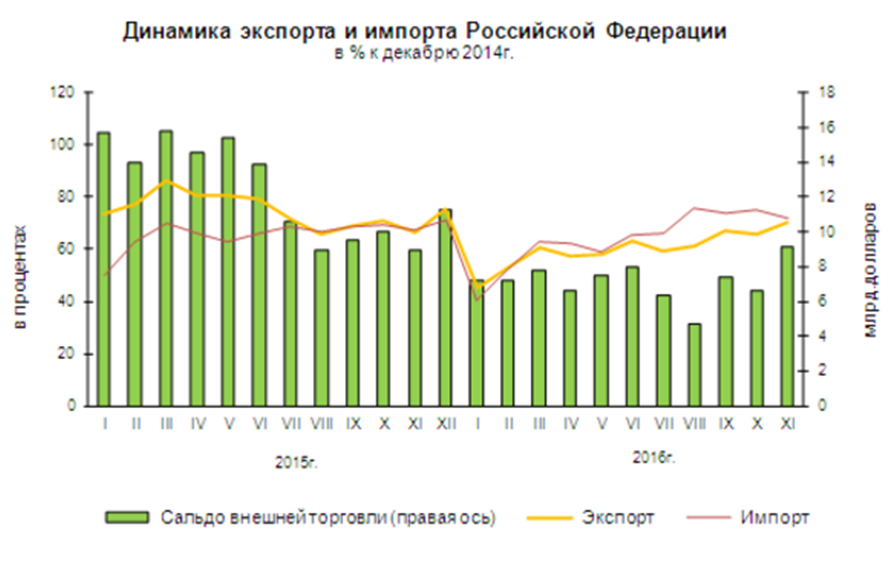 Финансовый результат организаций (без субъектов малого предпринимательства, банков, страховых организаций и бюджетных учреждений) в январе-ноябре 2016г. в действующих ценах составил +10 023,8 млрд. руб. (+16,8 % к соотв. периоду 2015 г.). 37,4 тыс. организаций получили прибыль в размере 11 282,9 млрд. руб. и 14,4 тыс. организаций имели убыток на сумму 1 259,1 млрд. руб.Строительство. Объем СМР в январе-ноябре 2016г. составил 5 294,1 млрд. рублей (95,7% к 2015г.). В 2016 году введено в эксплуатацию 1156,5 тыс. квартир общей площадью 79,8 млн. кв. м., что составило 93,5 % к соответствующему периоду предыдущего года (в 2015 году было введено 85,3 млн. кв. м. жилья, 101,4 % к 2014 году). Введено 245,1 тыс. индивидуальных жилых домов общей площадью 31,6 млн. кв. м. (89,8% к 2015 г.). Доля индивидуального в общей площади введённого жилья по России составила 39,6%.Средняя фактическая стоимость строительства 1 кв. метра общей площади жилых домов, построенных в январе-сентябре 2016г., в сельской местности составила 38 991 руб./кв. м., в городской местности – 40 741 руб./кв. м.Реальные денежные доходы (доходы за вычетом обязательных платежей, скорректированные на индекс потребительских цен), в ноябре 2016г. по сравнению с соответствующим периодом предыдущего года снизились на 5,6%, в январе-ноябре 2016г. - на 5,8%.При том, что денежные накопления населения по состоянию на 01.12.016 года возросли до 26 093,3 млрд. руб. по сравнению с 20 886,0 млрд. руб. на 01.01.2015 года (+24,9%) без учёта вкладов на валютных счетах и денежной наличности в иностранной валюте у населения.   Численность безработных в декабре 2016г. сократилась до 5,3% по сравнению с 5,8 % в декабре 2015 г.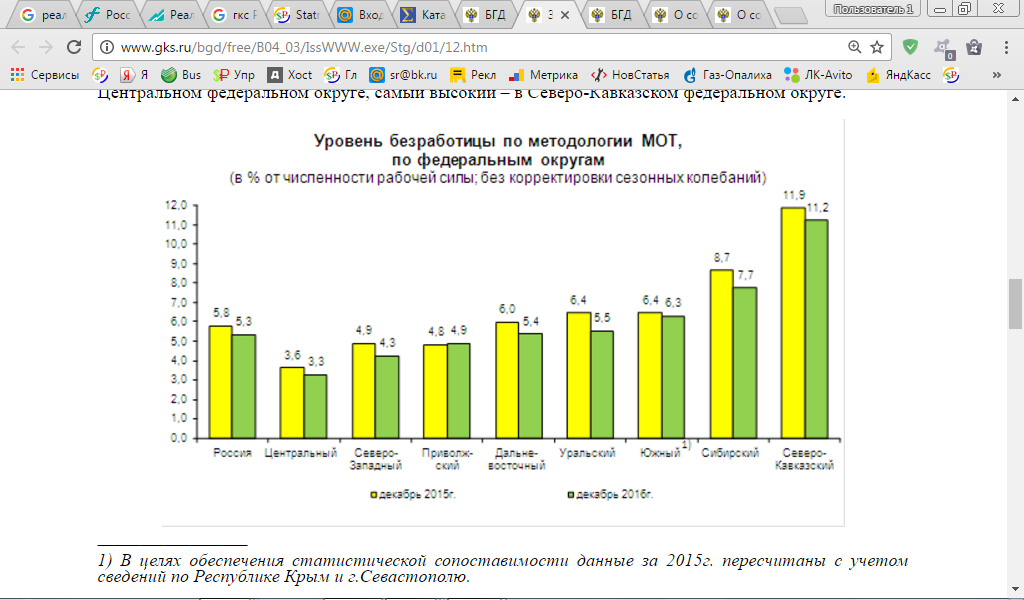 Инвестиции в основной капитал в январе-сентябре 2016г. составили 9116,19 млрд. рублей (97,72 % от того же периода 2015 года, для сравнения - в январе-сентябре 2015г. - 90,43 % к аналогичному периоду 2014 года).Инфляция за период январь 2016 г. – январь 2017 г. составила 5%.Ключевая ставка с 19.09.2016 года составляет 10 %.Объем кредитов, предоставленных юридическим лицам и предпринимателям на 01.12.2016 года составил 27 526 090 млн.руб. (+3,4% к 01.12.2015 г.).Золотовалютные резервы государства по состоянию на 27.01.2017г. составили 392,5 млрд. долл. США.Выводы и прогнозы Улучшение геополитической конъюнктуры и положительный тренд основных экономических показателей, наблюдаемый с начала 2016 года, указывают на то, что в 2017 году ВВП возрастет от 1,5 до 2,0%, а в 2020 году достигнет 5% годового роста. Инфляция стабилизирована до уровня, позволяющего снизить и ключевую ставку, что повысит кредитную активность банков, стимулирует предпринимательство и спрос населения. Это повлечёт инвестиционную активность. В России есть для этого все ключевые ресурсы: земля, развитая энергетика, своё сырьё, недорогая рабочая сила. Учитывая количественную и географическую ограниченность мировой добычи природных ресурсов, углеводороды (нефть и газ) сохранят свою значимость и в будущем. В условиях расширяющегося мирового потребления ресурсов, в условиях повышения себестоимости их добычи рынок нефти и газа и газ будет расти даже при развитии новых источников энергии. Востребованность энергоносителей и сырья сохранится даже с учетом цикличности развития мировой экономики (и политики), благодаря чему Россия имеет высокую инвестиционную привлекательность и перспективу.Учитывая низкую «базу», большие перспективы в ближайшие несколько лет имеют: производство энергетического оборудования и другие энергоемкие производства, станкостроение, транспортное машиностроение, авиастроение, автомобилестроение, производство строительных машин и оборудования, оборудования химического производства, сельскохозяйственное машиностроение. Под это будут строиться новые энергоэффективные производственные комплексы, логистическая сеть, инженерно-транспортная инфраструктура. Значительное развитие получат городская инфраструктура и жилищно-коммунальная сфера.  Важной основой стабилизации и структурной диверсификации экономики являются государственные целевые программы и проекты, которые поддерживают экономику, разгоняют спрос на рынках и инвестиционные процессы. Роль государства усилится и в части повышения ответственности, и в части налогового стимулирования, и в части повышения финансовой, производственной и технологической дисциплины.Основные тенденции и перспективы рынка недвижимостиПосле остановки роста рынка в феврале-марте 2015 года и снижения до конца 2015 года в первых трёх кварталах 2016 года наблюдался рост сделок и незначительный рост цен. Однако, на фоне общего снижения доходов населения и бизнеса, общего спада платежеспособного спроса, даже с учетом роста ипотечного кредитования, инерционный рост предложений новых объектов оказал отрицательное влияние на уровень цен. Особенно это отразилось на перегретых рынках крупнейших городов. В конце 2016 года цены продолжили снижение, в первую очередь, в сегменте вторичной недвижимости.Пессимистические настроения, падение доходности, уход с рынка части инвесторов и снижение объёмов строительства в целом сбалансировали цены. Происходит адаптация участников рынка к новым ценам и низкому спросу, снижается объём предложений. Одновременно меняется и качество рынка. Коррекция цен на рынке провоцируют снижение цен на окраинах городов, цен старого и ветхого фонда. Усилившаяся конкуренция стимулируют сокращение сроков строительства, снижение себестоимости, повышение качества объектов и благоустройства территории, развитие новых строительных технологий, возведение энергоэффективных зданий, эффективное использование земли. Повысилась финансовая дисциплина, покупатели стали более ответственно относиться к займу, а банки ужесточили условия выдачи кредитов. Таким образом, рынок корректируется и качественно меняется в соответствие с развитием реальных секторов экономики и реальными доходами населения и бизнеса.Сегодня низкая инфляция (5 %, а Правительство обещает снижение в 2017 году до 4%), положительная динамика экономики, стабилизация рынка и отложенный потребительский спрос (накопления выросли за 2016 год на 24,9%) предвещают снижение ключевой ставки и ставок по кредитам, восстановление потребительского спроса и спроса на рынке качественной недвижимости. По мере роста объёма спроса на новые объекты сегмент вторичных объектов и рынок земли также пойдут в рост.В последующие периоды рост рынка будет обусловлен не только стабилизацией и развитием собственной экономики, но и развитием внешних инвестиций.Использованные материалы:Центральный банк Российской Федерации  http://www.cbr.ru, http://www.cbr.ru/statistics/UDStat.aspx?TblID=302-01&pid=sors&sid=ITM_27910  Федеральная служба государственной статистики. www.gks.ru, http://www.gks.ru/bgd/free/b04_03/IssWWW.exe/Stg/d01/14.htm. (Анализ подготовлен специалистами СтатРиелт и основан на самых последних официальных данных. Анализ может быть использован подписчиками как частично от имени подписчиков, так и в контексте со ссылкой на СтатРиелт)Уважаемый Подписчик !В дальнейшем мы планируем расширить аналитическую часть сервиса Подписки в части ежемесячного Анализа региональных рынков недвижимости по всем субъектам РФ (исключительно без повышения тарифа на подписку).Однако уже при освещении темы «Анализа влияния общей политической и социально-экономической обстановки» возникает потребность знать Ваше мнение по объёму и качеству изложения представленного материала. Мы пытаемся по возможности кратко изложить последовательность и причины сложившейся  политической и экономической обстановки, влияющей на рынок недвижимости и на его перспективу. Но происходящие ежедневно события так важны, а факторов, влияющих на рынок так много, что объём работы получается, возможно, излишне велик.Для улучшения использования материала темы просим Вас направить на почту statrielt@bk.ru отзыв на наши вопросы:Устраивает ли Вас объём и качество изложения темы?Если не устраивает, то укажите, пожалуйста, в каких вопросах.Какие вопросы анализа следует осветить в большей или меньшей степени?С уважением,Исполнительный директор Ассоциации развития рынка недвижимости «СтатРиелт» Чирков РоманСтруктура, %2016 г.Справочно
 2015 г.Валовой внутренний продукт в рыночных ценах10099,897,2в том числе:сельское хозяйство, охота и лесное хозяйств4,4103,5103,0рыболовство, рыбоводство0,397,9100,8добыча полезных ископаемых9,6100,2100,4обрабатывающие производства13.7101,495,9производство и распределение электроэнергии, газа и воды2,9102,498,8строительство5,295,795,1оптовая и розничная торговля; ремонт автотранспортных средств,  мотоциклов, бытовых изделий и предметов личного пользования15,896,491,9гостиницы и рестораны0,996,595,5транспорт и связь7,6100,499,1финансовая деятельность4,9102,394,0операции с недвижимым имуществом, аренда и предоставление услуг17,3100,999,5государственное управление и обеспечение 
   военной безопасности; социальное страхование8,2100,0103,0образование2,6100,1100,2здравоохранение и предоставление социальных услуг4,298,0100,2предоставление прочих коммунальных, социальных и персональных услуг2,4100,6101,0